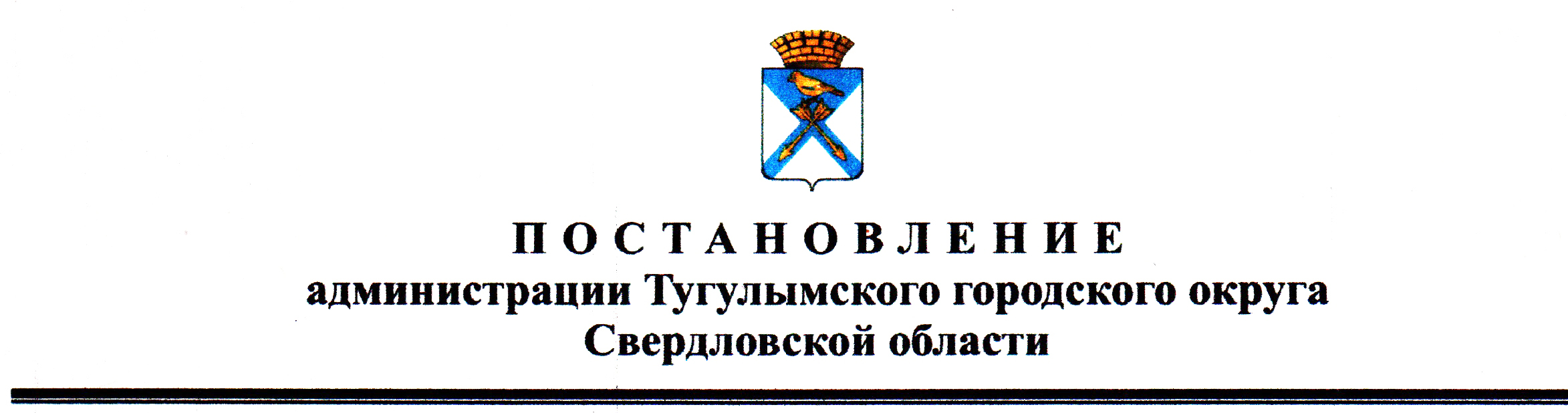 Администрация Тугулымского городского округаП О С Т А Н О В Л Е Н И ЕО закреплении  образовательных организаций за конкретными территориями Тугулымского городского округаВ соответствии с Федеральным законом от 06 октября 2003 года № 131–ФЗ «Об общих принципах организации местного самоуправления в Российской Федерации», пунктом 1 части 1 статьи 9 Федерального закона   от 29 декабря 2012 года № 273-ФЗ «Об образовании в Российской Федерации», руководствуясь статьями 6, 28, 31 Устава Тугулымского городского округа, администрация Тугулымского городского округаПОСТАНОВЛЯЕТ:	1. Утвердить Перечень № 1 муниципальных образовательных организаций, закрепленных за конкретными территориями Тугулымского городского округа (Прилагается).	2. Утвердить Перечень № 2 муниципальных дошкольных образовательных организаций, закрепленных за конкретными территориями Тугулымского городского округа (Прилагается).	3. Признать утратившими силу постановления администрации Тугулымского городского округа от 28.02.2023 № 71 «О закреплении образовательных организаций, за конкретными территориями Тугулымского городского округа».	4. Руководителям муниципальных образовательных организаций обеспечить учёт детей, подлежащих обучению по образовательным программам дошкольного, начального общего, основного общего и среднего общего образования, проживающих на территории Тугулымского городского округа и закрепить их за образовательной организацией.	5. Настоящее постановление опубликовать в специальном выпуске муниципальной общественно-политической газеты «Знамя труда» - «Муниципальный вестник» и разместить на официальном сайте администрации Тугулымского городского округа.	6. Постановление вступает в силу после его подписания.7.Контроль исполнения постановления возложить на заместителя главы Тугулымского городского округа Шилкову О.В.Глава Тугулымского городского округа                                                                       Н.Д. ЧерепановУтвержден постановлением администрации  Тугулымского городского округа от 15.03.2024 г. № 122     Перечень № 1 муниципальных образовательных организаций, закреплённых за конкретными  территориями Тугулымского городского округа  Утвержден постановлением администрации  Тугулымского городского округа от 15.03.2024 г. № 122  Перечень № 2 муниципальных дошкольных образовательных организаций, закреплённых за конкретными  территориями Тугулымского городского округаот 15.03.2024 г.                                               п.г.т. Тугулым                                              № 122№Образовательные организацииТерритории Тугулымского городского округа1.МБОУ Гилевская основная общеобразовательная школа № 19с. Мальцево, д. Гилева, д. Мостовщики,  д. Остров2.МБОУ Зубковская основная общеобразовательная школа № 20с. Зубково3.МБОУ Ядрышниковская основная общеобразовательная № 22д. Ядрышникова, д. Колобова, д. Комарова, с. Лучинкино, д. Филина, д. Сажина, п. Месяды, д. Юшкова, д. Чураки4.МБОУ Заводоуспенская средняя общеобразовательная школа № 23п. Заводоуспенское, д. Бочкари, д. Калачики, д. Месед, д. Цепошникова5.МАОУ Луговская средняя общеобразовательная школа № 24п. Луговской, д. Луговая, д. Нижняя Коркина, д. Александровка, д. Пилигримова6.МБОУ Юшалинская средняя общеобразовательная школа № 25п. Юшала, п. Бахметское.7.МАОУ Тугулымская средняя  общеобразовательная школа № 26 п.г.т. Тугулым, п. Тугулым (южная часть-ул. Ленина, ул. Майская, ул. Агрохимическая, ул. Железнодорожная, ул. Гоголя, ул. Бердинских, ул. Октябрьская, ул. Железнодорожные дома)8.МБОУ Ертарская средняя общеобразовательная школа № 27п. Ертарский, д. Комарова, д. Потаскуева9.МБОУ Двинская средняя общеобразовательная школа № 28с. Трошково, д. Двинская, д. Галашова, д. Гурина, с. Фоминское, с. Ивановка 10.МАОУ Верховинская средняя общеобразовательная школа № 29 имени А.Н. Корчагинас. Верховино, п. Кармак, д. Полушина, д. Дубровина11.МБОУ Яровская средняя общеобразовательная школа № 30с. Яр, д. Малый Рамыл, д. Большой Рамыл, д. Малахова, с. Демино12.МАОУ Ошкуковская средняя общеобразовательная школа № 31 с. Ошкуково, п. Щелконоговский, д. Щелконогова, д. Журавлева, д. Тямкина, д. Полуденка, п. Тугулым (северная часть - ул. Лейтенанта Пятых, ул. Мира, ул. Победы, ул. Малая, ул. Восточная, ул. Попова)№Образовательные организацииТерритории Тугулымского городского округа1.МБДОУ Тугулымский детский сад № 3п. Тугулым2.МБДОУ Ертарский детский сад № 4 « Буратино»п. Ертарский, д.Комарова, д.Потаскуева3.МАДОУ Луговской детский сад № 5 «Рябинка»п. Луговской, д. Луговая, д. Александровка, д. Нижняя Коркина4.МАДОУ Тугулымский детский сад № 6 «Василёк»п.г.т. Тугулым5.МАДОО Тугулымский детский сад № 7 « Мишутка»п.г.т. Тугулым6.МАДОУ Тугулымский детский сад № 8 «Теремок» п.г.т. Тугулым7.МАДОУ Юшалинский детский сад № 11 «Колокольчик»п. Юшала, п. Бахметское. 8.МБДОУ Трошковский детский сад № 13 «Колосок»с. Трошково, д. Двинская,д. Галашова, д. Гурина, с. Фоминское, с. Ивановка9.МАДОУ Верховинский детский сад № 14 «Солнышко»с. Верховино, п. Кармак, д. Полушина,10.МБДОУ Яровской детский сад № 15 « Левушка»с. Яр, д. Малый Рамыл, д. Большой Рамыл, д.Малахова, с. Демино11.МАДОУ Ошкуковский детский сад № 17 «Журавлик»с.Ошкуково, п. Щелконоговский, д. Щелконогова, д. Журавлева, д. Тямкина, д. Полуденка12.МБОУ Зубковский детский сад № 21с. Зубково13.МБОУ Заводоуспенская средняя общеобразовательная школа № 23п. Заводоуспенское, д. Бочкари, д. Калачики, д. Месед14.МБДОУ Ядрышниковский детский сад № 26д. Ядрышникова, д. Колобова, д. Комарова, с.Лучинкино, д.Филино, д.Сажино, п. Месяды, д. Юшкова, д. Чураки15.МБОУ Гилевский детский сад № 34с. Мальцево, д. Гилева, д. Мостовщики, д. Остров